アセスメント力向上事例検討会のご案内なぜ今、“アセスメント力向上事例検討会“なのか・・・　相談員には、生活困窮や、高齢者と障がい者の家庭等、近年増加しつつある個別性の高い複雑・支援困難な事例の対応が求められています。現状サポートステーション絆にもそういった相談が多くなっているように感じています。そこで、相談員が一同に会し、様々な気づきや経験を共有し、事例を深く理解し、本人を中心に支援する視点に立ち返り、支援策を検討する機会である事例検討会は非常に重要であると考えられます。　皆様ふるってのご参加をよろしくお願いします。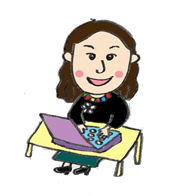 【講　　師】　日本相談支援専門員協会　副代表　東　美奈子　氏【日　　時】　Ｒ３年　２月　１０日（水）　１３：３０～１６：３０【年間予定】　８/１９、１０/１４、１２/９、２/１０【内　　容】　相談支援専門員より１事例、介護支援専門員より１事例の計２事例について事例検討します。【対象者】　相談支援専門員、介護支援専門員、包括支援センター職員等【定　　員】　新型コロナウィルス感染症予防のため、人数を制限し定員は60名とします。　　　　　　　申し込み多数の場合はお断りさせていただく場合がございます。【場　　所】　松江市千鳥町70番地（松江市総合福祉センター　４階　大ホール）【参加費】　無　料　【申込み】　参加申込書（別紙）を２月 ３日（水）までに下記あてＦＡＸもしくはメールにてお申込みください。【そ の 他】  検討会参加にあたり下記の通りお願いをさせていただきます。　　　　　　　・マスクを着用し、こまめな手洗い・手指消毒を行ってください。・検討会当日は検温を行い、発熱がないことをご確認下さい。　　　　　　　・発熱を含む風邪の症状や強い倦怠感等、体調不良がある方は参加をお控え下さい。　　　　　　　・万が一、新型コロナウィルスに関して保健所から要請があれば、氏名及び所属先の情報　　　　　　　　を提供させていただく場合がございます。【問合せ】　サポートステーション絆 事務局（松江市社会福祉協議会 生活支援課）担当／槙尾　　　　  　TEL（0852）60－0400　   FAX（0852）21－4001    E-mail  s-kizuna@web-sanin.co.jp２月　１０日開催　アセスメント事例検討会参加申込【令和3年2月3日（水）までにＦＡＸもしくはmailでお願いします】氏　　　名所　　　属